WYMOGI REDAKCYJNECzasopismo: „Poszerzamy Horyzonty"Czasopismo recenzowane jest przez pracowników nauki oraz posiada nadany przez Bibliotekę Narodową numerem ISBN. Artykuły opublikowane w naszym wydawnictwie są uwzględniane przy ubieganiu się o stypendia naukowe, projakościowe i inne.Sposób przygotowania artykułu:1. Objętość artykułu powinna wynosić ok. 22 000 znaków2. Styl dokumentów – tekst pracy należy pisać czcionką typu TNR (Times New Roman)                12 pkt, 1,5 odstępu między wierszami; dopuszcza się stosowanie wyróżnień w tekście, np. kursywy i pogrubień tekstu, ale bez podkreślania liter, wyrazów i zdań. Marginesy lustrzane: wszystkie – 2,5 cm, nagłówek i stopka 1,5 cm .3. Wielkość tabel i rysunków nie może przekraczać formatu B-5 (12,5 × 19,5 cm); preferowane wykresy dwuwymiarowe. Tabele i ilustracje powinny być ponumerowane zgodnie z kolejnością ich występowania w tekście. 4. Układ pracytytuł artykułu – wersaliki, 14 pkt., pogrubione, wyrównanie do lewej,odstęp pojedynczy,- dane 12 pkt., wyrównanie do lewejJan KowalskiUniwersytet …………………………Wydział ………………………………..Studenckie Koło Naukowe ……………………..ul. …………………….…… - …… …………………………Email: ………………Tekst główny powinien być podzielony na rozdziały (opatrzone tytułami): „Wstęp”; „Materiał i metody”; „Wyniki i dyskusja”; „Wnioski” (lub „Podsumowanie”); „Bibliografia”; ewentualnie podziękowania. 5. Sposób cytowania: praca jednego autora: w odsyłaczu bibliograficznym w tekście należy podać nazwisko autora i rok publikacji, np.: [Kowalski, 2009], lub pisać np.: zdaniem Kowalskiego [2009]; przy zamieszczaniu cytatu należy podać numer strony, np.: [Kowalski, 2009, s. 52] praca dwóch autorów: za każdym razem należy podawać oba nazwiska (umieszczając między nimi literę „i”) oraz rok publikacji praca trzech, czterech lub pięciu autorów: 	– za pierwszym razem należy podać nazwiska wszystkich autorów oraz rok publikacji 	– w kolejnych odsyłaczach należy podawać tylko nazwisko pierwszego autora, dodając skrót „i in.”, oraz rok publikacji praca sześciu lub więcej autorów: za każdym razem należy podawać nazwisko tylko pierwszego autora, dodając skrót „i in.” oraz rok publikacji Kolejność odsyłaczy: przy powoływaniu się w tym samym nawiasie na dwie lub więcej prac odsyłacze należy ustawić w porządku alfabetycznym według nazwisk pierwszych autorów (tj. tak jak w wykazie piśmiennictwa) i oddzielić średnikiem. Prace tego samego autora należy uporządkować chronologicznie (zaczynając od najstarszych, a kończąc na pracach znajdujących się w druku); nazwisko autora podać tylko raz, a dla kolejnych prac wpisać tylko datę 6. Zapis bibliografii – wykaz piśmiennictwa należy zestawić w porządku alfabetycznym              w następujący sposób: Książka: nazwisko (-a) autora (-ów), inicjały imion; rok wydania (jeżeli z danego roku pochodzi więcej prac tego samego autora, po roku należy dodać oznaczenie literowe poszczególnych pozycji: a, b, c itd.); tytuł pracy; nazwa miejsca wydania                               i wydawnictwa Przykładowa bibliografiaAdamowicz M. (2015). Miejsce rodzinnych gospodarstw rolnych we Wspólnej Polityce Rolnej UE. W: M. Podstawka (red.), Ekonomiczne i prawne mechanizmy wspierania i ochrony rolnictwa rodzinnego. Praca zbiorowa (s. 122–141). Warszawa: Agrotec Polska. Adamowicz M., Szepeluk A. (2016). Wsparcie młodych rolników jako element polityki rolnej Unii Europejskiej. Zagadnienia Ekonomiki Rolnej, 3, s. 106–128. Rozporządzenia Ministra Rolnictwa i Rozwoju Wsi z dnia 12 marca 2015 r. w sprawie szczegółowych warunków i trybu przyznawania płatności bezpośrednich i płatności niezwiązanej do tytoniu. Tj. Dz. U. RP z dnia 13 marca 2015 r. Poz. 351.Stefańska K. (2011). Sytuacja prawna młodych rolników w procesie zmiany generacji w rolnictwie. Studia Iuridica Agraria, 9, 172–184.Wykaz stron internetowychEurostat, http://ec.europa.eu/eurostat/data/database (Labour force categories: number of persons and farm work (AWU) by sex of worker, legal satus of holding and agricultural size of farm (UAA) [ef_lflegaa], 16.05.2016) Eurostat, http://ec.europa.eu/eurostat/data/database (Support for rural development: number of farms, agricultural area, standard output (SO) and livestock (LSU) by age and sex of holder [ef_ogardsexage] 16.05.2016)Artykuły nadesłane we wskazanych terminach ukażą się we wrześniu oraz grudniu 2018 r. w formie monografii pokonferencyjnej pt: Poszerzamy Horyzonty". Osoby które nie nadeślą artykułu w podanym terminie proszone są o ich późniejsze przesłanie.ZALECA SIĘ, ABY ARTYKUŁY STUDENTÓW ZOSTAŁY PRZECZYTANE PRZEZ OPIEKUNÓW NAUKOWYCH, ZAŚ ARTYKUŁY DOKTORANTÓW PRZEZ PROMOTORÓW NAUKOWYCHArtykuły niespełniające wymagań będą odsyłane autorom.ARTYKUŁY PROSZĘ PRZESŁAĆ NA E-MAIL: rachwal.konferencjenaukowe@gmail.comPiotr Rachwał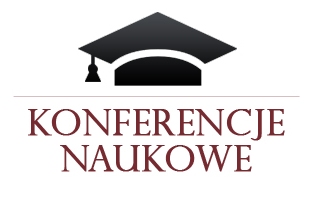 Konferencje Naukoweul. Gen. Leopolda Okulickiego 51D/2031-637 Kraków, woj. małopolskieTelefon: + 48 530-952-481www.konferencjenaukowe.com.plEmail: rachwal.konferencjenaukowe@gmail.comNIP: 573-272-51-36, REGON: 365643034